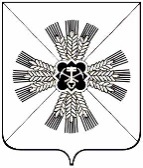 РОССИЙСКАЯ ФЕДЕРАЦИЯКЕМЕРОВСКАЯ ОБЛАСТЬ - КУЗБАССПРОМЫШЛЕННОВСКИЙ МУНИЦИПАЛЬНЫЙ ОКРУГСОВЕТ НАРОДНЫХ ДЕПУТАТОВПРОМЫШЛЕННОВСКОГО МУНИЦИПАЛЬНОГО ОКРУГА1-й созыв, 43-е заседаниеРЕШЕНИЕот 05.07.2022 № 430пгт. ПромышленнаяО внесении изменений и дополнений в Устав муниципального образования Промышленновский муниципальный округ Кемеровской области - КузбассаВ целях приведения Устава муниципального образования Промышленновского муниципального округа Кемеровской области – Кузбасса, в соответствие с нормами действующего законодательства, на основании Устава муниципального образования Промышленновский муниципальный округ Кемеровской области – Кузбасса, Совет народных депутатов Промышленновского муниципального округаРЕШИЛ:1. Внести в Устав муниципального образования  Промышленновский муниципальный округ Кемеровской области – Кузбасса, принятый Советом народных депутатов Промышленновского муниципального округа                          от 28.02.2020 № 93 (в редакции решений от 08.10.2020 № 199, от 01.07.2021 № 305; от 20.01.2022 № 374), следующие изменения и дополнения:1.1. Устав дополнить статьей 6.1. Муниципальный контроль следующего содержания:«Статья 6.1. Муниципальный контроль 1. Органы местного самоуправления организуют и осуществляют муниципальный контроль за соблюдением требований, установленных муниципальными правовыми актами, принятыми по вопросам местного значения, а в случаях, если соответствующие виды контроля отнесены федеральными законами к полномочиям органов местного самоуправления, также муниципальный контроль за соблюдением требований, установленных федеральными законами, законами субъектов Российской Федерации.2. Организация и осуществление видов муниципального контроля регулируются Федеральным законом от 31.07.2020 № 248-ФЗ                          «О государственном контроле (надзоре) и муниципальном контроле в Российской Федерации.В соответствии с частью 9 статьи 1 Федерального закона от 31.07.2020  № 248-ФЗ «О государственном контроле (надзоре) и муниципальном контроле в Российской Федерации» муниципальный контроль подлежит осуществлению при наличии в границах муниципального образования объектов соответствующего вида контроля.»; 1.2. статью 31 дополнить частью 15 следующего содержания:«15. Губернатор Кемеровской области – Кузбасса выносит предупреждение, объявляет выговор главе Промышленновского муниципального округа за неисполнение или ненадлежащее исполнение обязанностей по обеспечению осуществления органами местного самоуправления отдельных государственных полномочий, переданных органам местного самоуправления федеральными законами и (или) законами Кемеровской области – Кузбасса. В случае если в течение месяца со дня вынесения Губернатором Кемеровской области – Кузбасса предупреждения, объявления выговора главе Промышленновского муниципального округа по основаниям, указанным в абзаце первом настоящей части, послужившим для вынесения ему такого предупреждения, объявления выговора, главой Промышленновского муниципального округа не были приняты в пределах своих полномочий меры по устранению их причин, Губернатор Кемеровской области – Кузбасса отрешает от должности главу Промышленновского муниципального округа.Губернатор Кемеровской области – Кузбасса обращается в Совет народных депутатов Промышленновского муниципального округа с инициативой об удалении главы Промышленновского муниципального округа в отставку, в том числе в случае систематического недостижения показателей для оценки эффективности деятельности органов местного самоуправления в порядке, установленном федеральным законом об общих принципах организации местного самоуправления.»;1.3. в пункте 36 части 1 статьи 37 слова «проводит открытый аукцион на право заключить договор о создании искусственного земельного участка» исключить;1.4. часть 3 статьи 40 изложить в следующей редакции:«3. Внешний финансовый контроль осуществляется контрольно-счетным органом Промышленновского муниципального округа:1) в отношении органов местного самоуправления и муниципальных органов, муниципальных учреждений и унитарных предприятий Промышленновского муниципального округа, а также иных организаций, если они используют имущество, находящееся в муниципальной собственности Промышленновского муниципального округа; 2) в отношении иных лиц в случаях, предусмотренных Бюджетным кодексом Российской Федерации и другими федеральными законами.».2. Настоящее решение подлежит государственной регистрации в территориальном органе уполномоченного федерального органа исполнительной власти в сфере регистрации уставов муниципальных образований в установленном федеральным законом порядке, а также официальному опубликованию в  газете «Эхо» в течение 7 дней с момента  поступления уведомления о включении сведений о муниципальном правовом акте в государственный реестр уставов муниципальных образований субъекта Российской Федерации и вступает в силу после его официального опубликования.3. Контроль за исполнением настоящего решения возложить на  комитет по местному самоуправлению, правоохранительной деятельности и депутатской этике (Г.В. Кузьмина).ПредседательСовета народных депутатов Промышленновского муниципального округа  Е.А. ВащенкоГлаваПромышленновского муниципального округаС.А. Федарюк